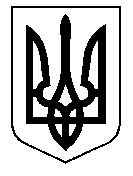 У К Р А Ї Н А Кам’янсько-Дніпровська міська радаКам’янсько-Дніпровського району Запорізької областіТридцять третя сесія восьмого скликанняР І Ш Е Н Н Я29 січня 2020 року          м. Кам’янка - Дніпровська               №  2Про внесення змін Програми фінансової підтримки комунальних закладівохорони здоров’я Кам’янсько –Дніпровського району на 2020-2022 роки       Керуючись п.22 ст.26 Закону України «Про місцеве самоврядування в Україні», ст. ст.85, 91 Бюджетного кодексу України, Законом України «Основи законодавства України про охорону здоров’я», відповідно до постанови Кабінету Міністрів України від 11.07.2002 р.№ 955 «Про затвердження Програми подання громадянам гарантованої державою безоплатної медичної допомоги», з метою забезпечення реалізації державної політики у сфері охорони здоров’я, створення умов для забезпечення мешканців об’єднаної територіальної громади медичною допомогою, міська радав и р і ш и л а :	1. Внести зміни до Програми фінансової підтримки комунальних закладів охорони здоров’я Кам’янсько –Дніпровського району на 2020-2022 роки, виклавши додаток 1 та додаток 2 у новій редакції (додаються).	2. Дане рішення є невід’ємною частиною рішення сесії міської ради від 17.12.2019 № 14 «Про затвердження Програми фінансової підтримки комунальних закладів охорони здоров’я Кам’янсько –Дніпровського району на 2020-2022 роки».	3. Контроль за виконанням даного рішення покласти на постійну комісію з питань соціально – економічного розвитку міста, інфраструктури, планування бюджету, фінансів, підприємництва та торгівлі.Міський голова						Володимир АНТОНЕНКО						Додаток 1						до Програми фінансової підтримки комунальних 						закладів  охорони здоров’я Кам’янсько-							Дніпровського району  на 2020-2022 роки  						(розділ VІ)ОРІЄНТОВНИЙ ОБСЯГ ФІНАНСУВАННЯПрограми фінансової підтримки комунальних закладів охорони здоров’я Кам’янсько-Дніпровського району  на 2020-2022 рокиГоловний спеціаліст відділу економічного розвитку, інфраструктури та інвестицій 			 Галина ВЕЛИКАНОВА						Додаток 2						до Програми фінансової підтримки комунальних 						закладів  охорони здоров’я Кам’янсько-							Дніпровського району  на 2020-2022 роки  						(розділ VII)П Е Р Е Л І Кзаходів та завдань  реалізації Програми фінансової підтримки комунальних закладів охорони здоров’я Кам’янсько-Дніпровського району  на 2020-2022 рокиГоловний спеціаліст відділу економічного розвитку, інфраструктури та інвестицій 			 Галина ВЕЛИКАНОВАОрієнтовний обсяг фінансування Витрати на виконання заходів та завдань  реалізації Програми, тис. грн. Витрати на виконання заходів та завдань  реалізації Програми, тис. грн. Витрати на виконання заходів та завдань  реалізації Програми, тис. грн. Витрати на виконання заходів та завдань  реалізації Програми, тис. грн.Орієнтовний обсяг фінансування2020 рік2021 рік2022 рікРазом:Обсяг ресурсів разом,  у тому числі:157,751--157,751бюджет об’єднаної територіальної громади157,751--157,751№з/пНайменування заходівОрієнтовний обсяг фінансування, тис. грнОрієнтовний обсяг фінансування, тис. грнОрієнтовний обсяг фінансування, тис. грнОрієнтовний обсяг фінансування, тис. грн№з/пНайменування заходів2020 рік2021 рік2022 рікРазом:1234561ТПКВКМБ 0219770 «Інші субвенції з місцевого бюджету» передача коштів з міського бюджету до районного бюджету для Комунального некомерційного підприємства «Кам’янсько-Дніпровська центральна районна лікарня», у тому числі:- оплата праці та нарахування на неї фельдшера-лаборанта в с. Велика Знам’янка;- придбання харчування (в т.ч. дитяче);- придбання медикаментів та підгузків для дітей96,73310,012,01ТПКВКМБ 0219770 «Інші субвенції з місцевого бюджету» передача коштів з міського бюджету до районного бюджету для Комунального некомерційного підприємства «Кам’янсько-Дніпровська центральна районна лікарня», у тому числі:- оплата праці та нарахування на неї фельдшера-лаборанта в с. Велика Знам’янка;- придбання харчування (в т.ч. дитяче);- придбання медикаментів та підгузків для дітей96,73310,012,096,73310,012,02ТПКВКМБ 0219770 «Інші субвенції з місцевого бюджету» передача коштів з міського бюджету до районного бюджету для Комунального некомерційного підприємства «Кам’янсько-Дніпровський центр первинної медико-санітарної допомоги», у тому числі:-закупівля туберкулінових проб39,01839,018Разом :157,751--157,751